Der SAP (Schuleigene Arbeitsplan) wurde in Anlehnung an das „Kerncurriculum für die Oberschule – Schuljahrgänge 5 – 10“ erstellt.Pro Halbjahr mindestens 1 schriftliche Leistung (Klassenarbeit). Bewertung: Mündlich und schriftlich je 40%; fachspezifisch 20%.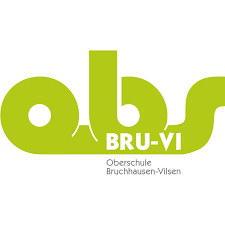 Oberschule Bruchhausen-VilsenOberschule Bruchhausen-VilsenStand: 03.2020Schuleigener Arbeitsplan im Fach:           Physik             Schuljahrgang:       8     Elektrischer Strom und Energie                                                                                                                                                     epochal; 2. HalbjahrZeitraum, z.B.WoStdAngestrebte Kompetenzen (Schwerpunkte)Schülerinnen und Schüler	Vereinbartes ThemaBezug zu Methoden- und Medienkonzept (Einführen/Üben von…)Regionale Bezüge/Lernorte und ExperteneinsatzFächerübergreifende Bezüge Halbjahr36… beschreiben el. Strom in verschiedenen Kontexten anhand ihrer energieübertragenden Funktion und des Energiestroms…deuten Vorgänge im Stromkreis mithilfe des Modells bewegter Elektronen in MetallenModell des elektrischen Stromkreises… Modelle nutzenHalbjahr36… identifizieren die el. Stromstärke I als Maß für die Anzahl der Elektronen, die pro Sekunde durch einen Leiterquerschnitt fließen… identifizieren die el. Leistung (Energiestromstärke) P als Maß für die in einem Stromkreis übertragene Energie… identifizieren die el. Spannung U als Verhältnis von el. Leistung und el. Stromstärkeelektrische Stromstärke, Spannung, Leistung… Modelle nutzenChemieMathematikHalbjahr36… experimentieren sachgerecht mit Strom- und Spannungsgeräten… messen und vergleichen die eingeführten Größen auch in verzweigten Stromkreisen… führen Experimente mit einfachen Energiemessgeräten durch, anhand dere die Zusammenhänge der Größen deutlich werden und beschreiben die proportionalen Zusammenhänge der Größen P, U, IMessungen in Stromkreisen… messen mit dem Multimeter… Umgang mit Messfehlern…mit dem Computer auswertenElektriker/in für Maschinen-, Energie-, Gebäude- und Arbeitstechnik InformatikTechnikMathematikHalbjahr36… geben das Ohm’sche Gesetz an und formulieren die Beziehung aus el. Stromstärke, Spannung und Widerstand in Je-desto- Form… geben den Widerstand als Eigenschaft eines el. Bauteils an und identifizieren den el. Widerstand R als Quotient aus el. Spannung und el. StromstärkeOhm‘sches Gesetz und el. Widerstand… messen mit dem Multimeter… Umgang mit Messfehlern… mit dem Computer auswertenTechnikMathematikHalbjahr36… nennen und unterscheiden verschiedene Energieformen…beschreiben verschiedene geeignete Vorgänge mithilfe von Energiewandlungsketten…beschreiben und berechnen die Umwandlung von potentieller Energie in kinetische Energie und umgekehrt…erläutern das Prinzip der Energieerhaltung an einfachen Energiewandlungen unter Berücksichtigung der Energieabgabe an die Umgebung…erklären an Beispielen den WirkungsgradEnergiebegriff… Energieflussdiagramme zeichnen… Modelle nutzenEnergiesparen im StraßenverkehrChemieTechnikMathematik